臺北市104年度區域性資賦優異教育方案『數學遊戲王Jr.』實施計劃       壹、依據： 一、臺北市政府教育局103.11.27北市教特字第10342882400號二、臺北市區域性資賦優異教育方案貳、目的： 一、以遊戲結合數學課程，從中培養學生數學思維能力，並激發學生學習數學之興趣。二、透過遊戲提升學生邏輯能力，從中發現數學的規律。三、藉由學生動作操作的經驗，激發猜測推想的思維。參、辦理單位：一、主辦單位：臺北市政府教育局二、承辦單位：臺北市北投區石牌國民小學肆、參加對象及錄取標準：一、參加對象(一) 現就讀本市教育局公私立國民小學四年級數學領域資賦優異學生，其數學領域在103學年度上學期平均成績達90分以上。(填寫附件三報名表，並檢附成績單)(二) 經由老師推薦，在數學領域表現優異之學生。(填寫附件三報名表，並請老師填寫附件四推薦函，若有相關證明亦請檢附)(三)開放2個免費名額給特殊族群資優學生，本方案所稱特殊群體資優學生須符合以下標準之一：1.對數學議題有興趣與潛能並持有低收入戶卡（證明），且經導師確認並撰寫推薦函。（填寫附件三報名表，並請導師填寫附件四推薦函，同時檢附低收入戶證明）2.持有身心障礙手冊且對數學議題有興趣與潛能之學生，並須經導師或特教教師確認並撰寫推薦函。（填寫附件三報名表，並請導師填寫附件四推薦函，同時檢附身心障礙手冊影本）二、錄取標準(一)請各校特教組初選時以數學領域成績及學習態度優良者前2名者提報(每校僅送2名，超出者不予受理)。(二)依各校在報名截止日(6月3日)下午四時前完成送件，已送達本校者為優先，逾時則不予受理。(三)預計錄取30名(內含特殊族群資優生2名)，若於報名截止期限內已逾30名，則抽籤決定之。伍、辦理時間：一、辦理日期：104年9月19日~ 11月28日，每週六上午，共8次。(期間因中秋節連假、國慶日與本校體表會活動，暫停3次)二、辦理時間：每週六上午9：00~12：00，計8次，共24小時。陸、活動地點：臺北市北投區石牌國民小學潛能班教室(10)柒、課程內容：請參閱附件一「數學遊戲王Jr.」課程介紹捌、報名及繳費方式：一、報名日期為即日起~6月3日(三)下午四時，由各校特教組長將報名表(如附件三)及特殊資優生推薦函(如附件四，無則免付)，以聯絡箱交送至本校特教組(聯絡箱號碼098 )。二、本校彙整審核報名資料後，錄取學生名單於 6月8日(一)下午四時前公布於本校網站（http://web.spps.tp.edu.tw），並另通知各校錄取之學生。三、報名費用：獲錄取者，每人繳交新臺幣800元整，請各校錄取學生於104年6月12日(五)前完成繳費。四、繳費方式：    上課費用請於6月9、10、11日三日至本校總務處出納組繳費或臨櫃繳款(解款行：台北富邦商業銀行公庫部，解款行代號：0122102，收款人帳號：16-05645190000-7，收款人戶名：臺北市石牌國民小學特種基金保管款)，逾期未繳交者視同放棄，將由備取生遞補。五、聯絡人：石牌國小特教組吳憶萍組長，電話：2822-7484 分機554，傳真電話：2826-5257 玖、學生獎勵：一、全程參加學員並完成每次心得回饋者頒予結業證書；如2次以上請假者，則不頒予證書。二、結業證書可作為參加進階課程「數學遊戲王」的優先錄取憑證。 拾、本計劃經臺北市政府教育局核撥經費後，奉核後實施，修正時亦同。附件一課程或活動內容愛上思考的八堂遊戲數學課    本課程旨在透過時下最流行的「桌上遊戲」為素材，結合阮如禮(Renzulli)第一階段一般探索的概念，啟發學生數學思考能力。透過遊戲導向的教學(Aufshnaiter & Schwedes，1984），提共學生有趣的數學探索教材，提升學生對於數學的興趣，引發學習的熱忱。    「遊戲方法」(The Play Way)一書曾提到，「對年輕的孩子來說，最自然的學習方法就是遊戲，而最自然的教育就是藉著遊戲式的練習」。因此，藉由遊戲吸引人的魔力，觸發學生數學學習的動機，產生自然而然的理解。遊戲重過程輕結果的屬性，學生在遊玩的過程充分掌握學習的主導權，只要老師適時的給予提示和營造出思考的情境，就可以達到很好的教學效果，學生也樂於在這樣的氛圍下學習；可見遊戲的確是很棒的教學素材。    因此本團隊經由兩年「數學遊戲王」的實施，規劃「數學遊戲王Jr.」作為「數學遊戲王」的前導活動；透過遊戲隱含的邏輯思維因子，作為啟迪學生數學邏輯智能的媒介，去蕪存菁，透過創新的教學策略與遊戲課程設計，將許多數學概念從遊戲操作的過程中建立，取代傳統數學教育大量講解和反覆的計算，強調養成學生數學思維的頭腦。本團隊設計八堂結合桌上遊戲的數學思考課程，除了讓「數學遊戲王」的課程銜接更具完整性，更期盼營造一個適異性的多元環境，激發學生數學潛質。二、課程架構：　　此八次課程，依據數學領域課程綱要，該年段（五～六年級）學生對於「數與量」已有基本認識，而本課程亦針對對數學領域有興趣且表現優良之學生，故課程設計以加深加廣為主。　　各課程所屬數學領域主題如下圖所示：　　以上各課程設計，老師們結合平行性課程的概念與九年一貫課程綱要，加入相關的桌上遊戲或是自行設計、改編遊戲教材，都是為了讓參加的學生能在過程中將所學實際應用在生活中。　　由於各校的時程安排，同學們不一定能完整參加全部課程，但依平行性課程的概念，臨時請假對於課程間的連結傷害性較低。每一個課程都是完整獨立的，針對不同的主題設計與發揮，若能全程參與的同學，對於該年段所需發揮的各個主題也會有更全面的認識與發展。　　在課程中，老師不單只是說明，也結合了遊戲讓孩子更有興趣、專注於學習中。進而，利用遊戲直接進行評量，讓孩子有實際應用所學的機會，更進一步發揮所學，得到立即的反饋。附件二師資背景說明：劉輝龍 老師★學經歷：現任    臺北市立碧湖國民小學資優資源班教師2000年  臺北市立教育大學特殊教育學系畢★相關優良事蹟:榮獲中華民國圖板協會專業師資認證和資深優良講師2012年 擔任圖板協會第五、六屆桌遊認證課程講師97~101學年臺北市特教教材得獎，共計3件優等、6件佳作2010年 兩岸資優與創造力教育發展研討會 論文發表：玩出數學力99學年臺北市生命教育教材優等2011年 第三屆全國特殊教育教材設計比賽佳作2011年 電力議題教案創意設計競賽特優臺北市第10、12屆行動研究創新教學活動特優臺北市第13屆行動研究創新教學活動優等和教學經驗分享佳作楊婷雅 老師★學經歷：現任    臺北市立永樂國民小學資優資源班教師2009年  臺北市立教育大學特殊教育學系畢 ★相關優良事蹟:  ●第一屆全國資訊科技融入特殊教育教學教材競賽，榮獲佳作●2009年 國立交通大學看電影談物理競賽，榮獲第六名  ●臺北市第12屆行動研究創新教學活動特優●2012年 榮獲圖板協會專業師資認證  吳侑邦 老師★學經歷：現任    臺北市立西湖國民小學資優資源班教師2000年  臺北市立教育大學特殊教育學系畢 ★相關優良事蹟:●98學年全國教育部落格大賽 社團組織第一名
●教育部98年「全國國中小資訊融入教學創意競賽」語文組第一名
●臺北市100年多媒體教材徵選佳作
●2011年 電力議題教案創意設計競賽特優●100學年臺北市特教教材佳作陳家葳 老師★學經歷：現任    臺北市立石牌國民小學資優資源班教師2010年  國立臺北教育大學社會與區域發展學所畢陳韻婷 老師★學經歷：現任    臺北市立石牌國民小學資優資源班教師2010年  國立嘉義大學特殊教育學系畢★相關優良事蹟:●2011年 臺北市100年度學前及國小階段特殊教育班優良教材評選，自編自製教材教具團體組，佳作。●2012年 臺北市101年度學前及國小階段特殊教育班優良教材評選，自編自製教材教具團體組，佳作。●2012年 臺北市能源教育中心「低碳碧湖－飲水思源」活動講師●2012年 臺北市教育局第13屆教育專業創新與行動研究，國小組，優選。●2013年 臺北市區域資優方案「數學遊戲王」助理講師●2013年 臺北市區域資優方案「雙湖成果發表會」講師●2013年 臺北市資優校本方案教師專業社群系列工作坊分享講師 附件三臺北市石牌國小104年度區域性資賦優異教育方案-「數學遊戲王Jr.」報名表附件四附件五本校交通位置圖：主題子題課程、師資、時數課程、師資、時數課程、師資、時數預期成效主題子題課程/活動內容說明師資時數預期成效數學遊戲王Jr.數字超人聯盟阿拉伯數字，是0~9的符號，由十個符號組成。因為有排列整齊，方便大量、繁複的運算的優點，所以成為全球的共通數字系統。如今數字結合學生最喜歡的超人要來打擊數學壞蛋了，等你來拯救大家。劉輝龍3從不同的角度來解析0~9數字底下的秘密，同時認識除了熟知的正負數外，還有一些特別的數(如：完美數、友誼數)。數學遊戲王Jr.犀牛超人拯救大眾的犀牛超人來啦!!英雄似乎都喜歡往高處爬，才顯得神力無窮，而這位崇拜蜘蛛人的犀牛超人，也喜歡往高處爬～小心別讓他摔下來，這可也是需要一番技術的喔！楊婷雅3在遊戲過程中，讓學生透過分析、觀察，了解讓建築穩定的要素，並嘗試構築出穩固的建築，增進學生對立體空間的概念。數學遊戲王Jr.Clue富翁的珍寶被偷走了，你是偵探還是小偷？在限定的條件下，誰能運用最縝密的邏輯思考進行推理，找到最合理的推論呢？而推論中的你，是偵探？還是小偷呢？陳韻婷3透過迷思情境的安排，讓學生瞭解遊戲的背景，更希望夠過遊戲的進行，讓學生熟悉邏輯推理的重要法則，提升思考的縝密度，進而培養問題解決能力。數學遊戲王Jr.SetSET神奇形色牌是由一些簡單的幾何形狀和不同顏色，共81張完全沒有重複的紙牌所組成。遊戲中所運用的機制包括「圖案識別」及「組合收集」等，學生可透過此課程以右腦進行思考，增強其圖像辨識力、推理判斷力及行動反應力，此外，本課程將透過Set神奇形色牌，進一步引導學生探討排列組合的意義及具體運用方式，讓學生「由玩中學」逐步發展排列組合的概念。陳家葳3引導學生透過本課程建構「排列組合」的觀念，並增進學生的圖形辨識能力、空間幾何概念、邏輯推理能力與問題解決能力。數學遊戲王Jr.猜拳將棋大多數人都知道，在猜拳中，石頭贏剪刀，剪刀贏布，布勝拳頭，是大家常用的遊戲機制。除了用來分勝負和決定先後外，如果利用彼此間不可逆的關係，來進行迷宮，甚至下棋，可帶給你不同的數學學習感受。劉輝龍3透過猜拳遊戲代入簡單的排列組合和機率的概念，結合改編棋類遊戲培養學生空間思考的推論能力。數學遊戲王Jr.For sale投資的驚險過程，在於如何運用最少的錢獲得最大的報酬；又如何能在收市之前將手上的籌碼做最有效的應用？多一元是否太多？少一元是否會錯失良機？且看你如何有效運用。陳韻婷3在遊戲過程中，讓學生透過分析、觀察，了解進位計算的要素，並嘗試在過程中獲得理財概念，增進學生對不同進數的概念。數學遊戲王Jr.7吃9程式邏輯的能力與數學運算能力是高度相關，要學好程式邏輯必須要有一定的數學運算能力。此課程中，會透過一個特別設計過的互動遊戲『數字大亂鬥』來培養數感。並讓學生了解，不是只要算出答案就好，必須試著去尋求最佳解，養成算式優化的習慣。吳侑邦31.讓學生了解一個數學題目是可以有多樣貌的解題方法。2.讓學生精熟3位數以內的四則運算運算。3.讓學生體驗『最佳演算』的魅力。數學遊戲王Jr.要奶油還是派小時候大家都有切蛋糕的經驗，切蛋糕的人怎麼分都不對，往往變成誰的大了一點點，誰的比較小的問題，爭吵不休。那怎麼分才會公平呢？劉輝龍3「合成、分解」看似簡單，其實十分重要。同時對於理解數與數之間的關係，具有很大作用。數學主題課程課程數與量數字超人聯盟ＦＯＲ　ＳＡＬＥ幾何犀牛超人要奶油還是派代數ＣＬＵＥ統計與機率ＳＥＴ猜拳將棋連結７ＥＡＴ９一、就  讀  學  校  資  料  欄一、就  讀  學  校  資  料  欄一、就  讀  學  校  資  料  欄一、就  讀  學  校  資  料  欄一、就  讀  學  校  資  料  欄一、就  讀  學  校  資  料  欄一、就  讀  學  校  資  料  欄□正取(1、2) □正取(1、2) □正取(1、2) 學校名稱       區        國小       區        國小       區        國小       區        國小       區        國小學校電話就讀學校輔導室審核蓋章學校聯絡人職稱就讀學校輔導室審核蓋章學校聯絡人姓名二、 學 生 基 本 資 料 欄二、 學 生 基 本 資 料 欄二、 學 生 基 本 資 料 欄二、 學 生 基 本 資 料 欄二、 學 生 基 本 資 料 欄二、 學 生 基 本 資 料 欄二、 學 生 基 本 資 料 欄二、 學 生 基 本 資 料 欄二、 學 生 基 本 資 料 欄二、 學 生 基 本 資 料 欄學生姓名出生日期  年   月   日  年   月   日  年   月   日就讀班級 四年   班性別性別身分證字號E-mail家庭住址家長聯絡電話(緊急聯絡電話)（O）（O）（O）家庭住址家長聯絡電話(緊急聯絡電話)（H）（H）（H）家庭住址家長聯絡電話(緊急聯絡電話)(手機)(手機)(手機)數學領域相關特殊表現注意：1.請附上一個學期數學平均成績90分以上之成績証明，並經學校核章證明與正本無異。 2.請以條列式寫上縣市級以上競賽獲獎之相關事蹟，並須檢附相關證明文件影本。(無則免附)注意：1.請附上一個學期數學平均成績90分以上之成績証明，並經學校核章證明與正本無異。 2.請以條列式寫上縣市級以上競賽獲獎之相關事蹟，並須檢附相關證明文件影本。(無則免附)注意：1.請附上一個學期數學平均成績90分以上之成績証明，並經學校核章證明與正本無異。 2.請以條列式寫上縣市級以上競賽獲獎之相關事蹟，並須檢附相關證明文件影本。(無則免附)注意：1.請附上一個學期數學平均成績90分以上之成績証明，並經學校核章證明與正本無異。 2.請以條列式寫上縣市級以上競賽獲獎之相關事蹟，並須檢附相關證明文件影本。(無則免附)注意：1.請附上一個學期數學平均成績90分以上之成績証明，並經學校核章證明與正本無異。 2.請以條列式寫上縣市級以上競賽獲獎之相關事蹟，並須檢附相關證明文件影本。(無則免附)注意：1.請附上一個學期數學平均成績90分以上之成績証明，並經學校核章證明與正本無異。 2.請以條列式寫上縣市級以上競賽獲獎之相關事蹟，並須檢附相關證明文件影本。(無則免附)注意：1.請附上一個學期數學平均成績90分以上之成績証明，並經學校核章證明與正本無異。 2.請以條列式寫上縣市級以上競賽獲獎之相關事蹟，並須檢附相關證明文件影本。(無則免附)注意：1.請附上一個學期數學平均成績90分以上之成績証明，並經學校核章證明與正本無異。 2.請以條列式寫上縣市級以上競賽獲獎之相關事蹟，並須檢附相關證明文件影本。(無則免附)注意：1.請附上一個學期數學平均成績90分以上之成績証明，並經學校核章證明與正本無異。 2.請以條列式寫上縣市級以上競賽獲獎之相關事蹟，並須檢附相關證明文件影本。(無則免附)特殊需求如：特殊疾病史、需輔導員特別注意之事項或緊急事件處理……等。如：特殊疾病史、需輔導員特別注意之事項或緊急事件處理……等。如：特殊疾病史、需輔導員特別注意之事項或緊急事件處理……等。如：特殊疾病史、需輔導員特別注意之事項或緊急事件處理……等。如：特殊疾病史、需輔導員特別注意之事項或緊急事件處理……等。如：特殊疾病史、需輔導員特別注意之事項或緊急事件處理……等。如：特殊疾病史、需輔導員特別注意之事項或緊急事件處理……等。如：特殊疾病史、需輔導員特別注意之事項或緊急事件處理……等。如：特殊疾病史、需輔導員特別注意之事項或緊急事件處理……等。家長同意書    茲同意本人子弟             參加 貴校辦理之『臺北市資賦優異教育方案-「數學遊戲王Jr.」』活動，願自行維護子弟上下學之安全，並遵守學校及指導老師之規定參與課程活動。如有因不接受輔導而發生違規情事及意外事件者，將由本人自行負責。                         家長簽章：                                            中華民國 104年    月    日    茲同意本人子弟             參加 貴校辦理之『臺北市資賦優異教育方案-「數學遊戲王Jr.」』活動，願自行維護子弟上下學之安全，並遵守學校及指導老師之規定參與課程活動。如有因不接受輔導而發生違規情事及意外事件者，將由本人自行負責。                         家長簽章：                                            中華民國 104年    月    日    茲同意本人子弟             參加 貴校辦理之『臺北市資賦優異教育方案-「數學遊戲王Jr.」』活動，願自行維護子弟上下學之安全，並遵守學校及指導老師之規定參與課程活動。如有因不接受輔導而發生違規情事及意外事件者，將由本人自行負責。                         家長簽章：                                            中華民國 104年    月    日    茲同意本人子弟             參加 貴校辦理之『臺北市資賦優異教育方案-「數學遊戲王Jr.」』活動，願自行維護子弟上下學之安全，並遵守學校及指導老師之規定參與課程活動。如有因不接受輔導而發生違規情事及意外事件者，將由本人自行負責。                         家長簽章：                                            中華民國 104年    月    日    茲同意本人子弟             參加 貴校辦理之『臺北市資賦優異教育方案-「數學遊戲王Jr.」』活動，願自行維護子弟上下學之安全，並遵守學校及指導老師之規定參與課程活動。如有因不接受輔導而發生違規情事及意外事件者，將由本人自行負責。                         家長簽章：                                            中華民國 104年    月    日    茲同意本人子弟             參加 貴校辦理之『臺北市資賦優異教育方案-「數學遊戲王Jr.」』活動，願自行維護子弟上下學之安全，並遵守學校及指導老師之規定參與課程活動。如有因不接受輔導而發生違規情事及意外事件者，將由本人自行負責。                         家長簽章：                                            中華民國 104年    月    日    茲同意本人子弟             參加 貴校辦理之『臺北市資賦優異教育方案-「數學遊戲王Jr.」』活動，願自行維護子弟上下學之安全，並遵守學校及指導老師之規定參與課程活動。如有因不接受輔導而發生違規情事及意外事件者，將由本人自行負責。                         家長簽章：                                            中華民國 104年    月    日    茲同意本人子弟             參加 貴校辦理之『臺北市資賦優異教育方案-「數學遊戲王Jr.」』活動，願自行維護子弟上下學之安全，並遵守學校及指導老師之規定參與課程活動。如有因不接受輔導而發生違規情事及意外事件者，將由本人自行負責。                         家長簽章：                                            中華民國 104年    月    日    茲同意本人子弟             參加 貴校辦理之『臺北市資賦優異教育方案-「數學遊戲王Jr.」』活動，願自行維護子弟上下學之安全，並遵守學校及指導老師之規定參與課程活動。如有因不接受輔導而發生違規情事及意外事件者，將由本人自行負責。                         家長簽章：                                            中華民國 104年    月    日備註請於各校承辦人統一於6月3日(三)16：00以聯絡箱「098」送至石牌國小特教組吳憶萍老師。   電話：(02)28227484轉554  請於各校承辦人統一於6月3日(三)16：00以聯絡箱「098」送至石牌國小特教組吳憶萍老師。   電話：(02)28227484轉554  請於各校承辦人統一於6月3日(三)16：00以聯絡箱「098」送至石牌國小特教組吳憶萍老師。   電話：(02)28227484轉554  請於各校承辦人統一於6月3日(三)16：00以聯絡箱「098」送至石牌國小特教組吳憶萍老師。   電話：(02)28227484轉554  請於各校承辦人統一於6月3日(三)16：00以聯絡箱「098」送至石牌國小特教組吳憶萍老師。   電話：(02)28227484轉554  請於各校承辦人統一於6月3日(三)16：00以聯絡箱「098」送至石牌國小特教組吳憶萍老師。   電話：(02)28227484轉554  請於各校承辦人統一於6月3日(三)16：00以聯絡箱「098」送至石牌國小特教組吳憶萍老師。   電話：(02)28227484轉554  請於各校承辦人統一於6月3日(三)16：00以聯絡箱「098」送至石牌國小特教組吳憶萍老師。   電話：(02)28227484轉554  請於各校承辦人統一於6月3日(三)16：00以聯絡箱「098」送至石牌國小特教組吳憶萍老師。   電話：(02)28227484轉554  審核結果(本欄由石牌國小審核後填寫)錄取□不錄取  錄取□不錄取  說明說明核章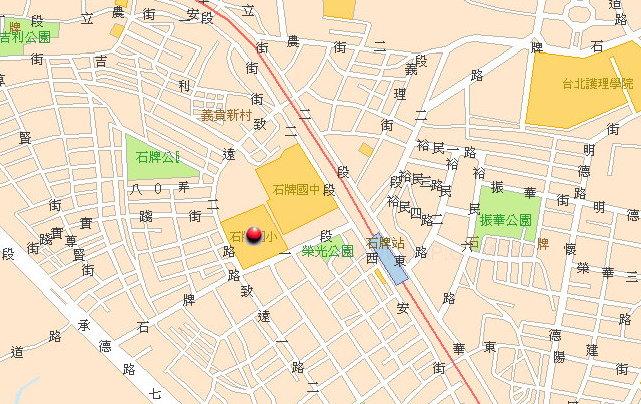 學校地址11271臺北市北投區致遠二路八十號 交通工具公　　車 ---石牌國小(224、277、601、288、290) 實踐街口(216、217、218、302、266)  捷　　運 ---淡水線(捷運石牌站)